Олеся ЕмельяноваМаша и медведьСценарий для постановки
русской народной сказки
в кукольном театреПродолжительность спектакля: 25 минут; количество актеров: от 2 до 6.Действующие лица:Машенька
Медведь
Дед
Бабка
Подружка
СобакаСлева деревенский дом, справа дом Медведя, посредине несколько деревьев. На втором плане со стороны деревни луг, с правой стороны лес.Поют петухи. Подружка Машеньки стучится в ней дом. В руках у Подружки пустое лукошко.ПодружкаМашенька, скорей вставай,
Все грибы не прозевай.
Петухи зарю пропели.
Хватит нежиться в постели!Бабка выглядывает из окна.БабкаНе шуми! Разбудишь, ведь.
Там в лесу живет медведь.
Не дай бог, он вас поймает,
Подерет иль заломает.
И себе я не прощу,
Коли внучку в лес пущу!Из дома выходит Машенька с корзинкой. Вслед за ней выходит Бабка и начинает отбирать корзинку.МашенькаБабушка, ну отпусти!ПодружкаНам давно пора идти.
Солнце вон как высоко,
А до леса далеко.
Наберем мы землянички,
Говорят, пошли лисички,
Подберезовики в ряд
Возле просеки стоят…МашенькаБабушка, ну отпусти!Из окна выглядывает зевающий Дед.ДедЛадно, можете идти.
Бабка, хватит воеводить!
Там давно медведь не бродит,
Вот уже как третий год
Застрелил его Федот.БабкаХорошо бы коли так,
Но Федот твой врать мастак!
Он во вторник утром рано
Про козу твердил с баяном,
Ну а вечером в четверг
Сам же все и опроверг.МашенькаБабушка, ну отпусти!БабкаЛадно, внученька, иди.
Только засветло вернись
Да в лесу не заблудись.Дед с Бабкой уходят в дом, а Машенька с подружкой медленно идут к лесу.Машенька и Подружка (поют)Стоят в лесу дремучем
Березы и дубы.
Плывут по небу тучи,
Внизу растут грибы!
Над лугом шмель кружится,
Довольный сам собой.
Поют на ветках птицы,
И мы поем с тобой!Вдруг Машенька бежит вперед и наклоняется возле дерева.МашенькаОй, смотри, я гриб нашла!Машенька показывает подружке гриб и кладет в корзину. Подружка догоняет Машеньку.ПодружкаТы куда одна пошла?
Далеко не уходи.МашенькаВон еще гриб впереди!Машенька убегает за деревья. Слышится только ее голос.Голос МашенькиВот свинушки, вот опята,
Вот лисички, вот лисята.
Ой, а сколько земляники,
И черники, и брусники!
Чтоб не гнуть напрасно спину,
Десять в рот – одну в корзину!Подружка наклоняется, срывает гриб и кладет себе в лукошко. Затем оглядывается по сторонам.ПодружкаМашенька, ты где? Ау!
Не бросай меня одну.
Где ты, Машенька, вернись,
Ну, ау! Ну, отзовись!Подружка прислушивается. Машенька не отвечает. Подружка срывает еще один гриб.ПодружкаВидно, Маша заплутала.
Что-то я совсем устала.
Начало уже смеркаться
И пора мне возвращаться.Подружка идет к деревне и скрывается за декорациями. С другой стороны леса рядом с медвежьей избушкой появляется Машенька с полным лукошком грибов.МашенькаОтзовись! Ау! Я тут!
Нас давно в деревне ждут.
Где же ты, моя подружка?
Ой! А тут стоит избушка!
Если кто-то здесь живет,
Он домой нас отведет.Машенька подходит к избушке и стучится в дверь. Ей открывает Медведь и хватает Машеньку.МедведьКоль пришла, так заходи
Да порядок наводи.
Будешь ты топить мне печь,
Пироги с малиной печь,
Будешь мне кисель варить,
Кашей манною кормить.
Оставайся насовсем,
А не то тебя я съем!Машенька (плача)Как же я останусь тут?
Ведь меня дед с бабкой ждут.
Плачет бабка, плачет дед,
Кто же сварит им обед?МедведьТы со мной живи в лесу,
Я обед им отнесу.
Мне в хозяйстве ты нужней.
Утро ночи мудреней!Машенька и Медведь уходят в избу. Совсем стемнело. Из деревенского дома выходят Бабка и Дед с фонарем и направляются к опушке.Бабка (причитая)Говорила: «Не ходи»,
А ты все: «Иди, иди!»
Сердце чуяло мое.
Где искать теперь ее?ДедЯ-то что, али забыла,
Что сама ее пустила?!
Кто же знал, что дотемна
Не вернется к нам она.БабкаВнученька, ау! Ответь!
Может, съел тебя медведь?Из-за деревьев навстречу Бабке с Дедом выходит Медведь.МедведьНу-ка хватит здесь орать!
Вы мешаете мне спать.Медведь угрожающе поднимает лапы и ревет. Бабка с Дедом бросаются бежать.Дед и Бабка (хором)Ой, спасите! Караул!Медведь снова возвращается в свою избу, рассуждая по дороге.МедведьСлавно я их припугнул.
Нечего ходить в мой лес.
Ладно, я на печь полез.Медведь уходит в дом. Вскоре раздается крик петуха и наступает утро. Из избушки выходит Машенька с большим коробом. Тут же из дома выбегает Медведь.МедведьИшь какая! Ты куда?
Что там у тебя?МашенькаЕда!
Испекла я пирожки,
Будут рады старики.
Здесь с черникой и с малиной.Машенька показывает на короб.МедведьХочешь ты меня покинуть?
Может, план твой и хорош,
Да меня не проведешь!
Нет умней меня в лесу,
Сам я короб отнесу.МашенькаОтнеси, но я в тревоге,
Что ты съешь все по дороге.
Короб ты не открывай,
Пирожков не вынимай.
Я залезу на сосну!МедведьДа не лазь, не обману!МашенькаА чтоб я сварила кашу,
Дров неси мне!МедведьЛадно, Маша!
Наломать для печки дров
Твой Медведь всегда готов!Медведь скрывается в лесу, а Маша залезает в короб. Через некоторое время возвращается Медведь с дровами, заносит их в дом, выходит, взваливает короб на спину и медленно идет к деревне.Медведь (поет)Коль медведь в лесу один,
Сам себе он господин.
Жили-были три медведя,
Да убил их дядя Федя.
Для ребят он не пример,
Дядя Федя – браконьер!
Косолапый я Медведь,
Песни я умею петь.
Конкурентов не люблю,
Всем на ухо наступлю!Перед лесом Медведь останавливается.МедведьСлово б нарушать не стал,
Если б сильно не устал.
Я присяду на пенек,
Съем один лишь пирожок!Из короба выглядывает Машенька.МашенькаОчень высоко сижу,
Очень далеко гляжу.
Не садись ты на пенек
И не ешь мой пирожок.
Деду с бабушкой неси.
По пути не растряси!Медведь вздыхает и идет дальше.МедведьВот глазастая какая,
Там сидит, а я таскаю!Медведь выходит на опушку перед деревней, останавливается и оглядывается.МедведьВот как сяду на пенек,
Съем с черникой пирожок
И с малиною два, ведь
Ей меня не углядеть.Машенька выглядывает из короба.МашенькаОчень высоко сижу,
Очень далеко гляжу.
Не садись ты на пенек
И не ешь мой пирожок.
Деду с бабушкой неси.
По пути не растряси!Медведь вздыхает и идет к деревне.МедведьЭто где ж она сидит,
Что так далеко глядит?!Медведь подходит к избушке и стучится в дверь.МедведьЭй, дед с бабкой, открывайте,
Да гостинец принимайте.
Машенька вам шлет привет!Дед выглядывает в окно.ДедУходи, нас дома нет!Из-за дома выбегает собака и с лаем бросается на Медведя. Медведь бросает короб и убегает в лес. Собака за ним. Из дома выходят бабка с дедом. Из леса возвращается собака. Бабка ее гладит.БабкаАх, какой хороший пес!ДедЧто же нам медведь принес?Короб открывается. Из него выглядывает Маша.БабкаМаша, внучка! Ты ли это?Бабка обнимает Машеньку.ДедДумали, в живых уж нету.
Ай-да Маша! Молодец!МашенькаТут и сказочке конец!Конец.© Автор. Олеся Емельянова. 2001 г.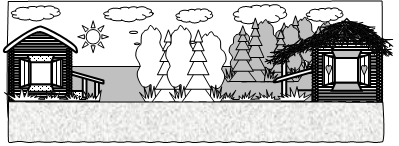 